日物教近畿第16026号2016年11月14日高等学校長　様理科主任　　様所属長　　　様日本物理教育学会近畿支部　　　　　　　　　　支 部 長　中田　博保（大阪教育大学）第45回物理教育研究集会　　　　　　　　　実行委員長 小無 啓司（流通科学大学）第45回「物理教育研究集会」のご案内　会員の皆様におかれましては、諸事ご精励のことと拝察いたします。当近畿支部では、2016年度の「物理教育研究集会(発表会)」を下記の要領で開催いたします。ご参加くださいますようお願い申しあげます。記１．日　時：２０１６年１１月２６日（土）　14：00～17：00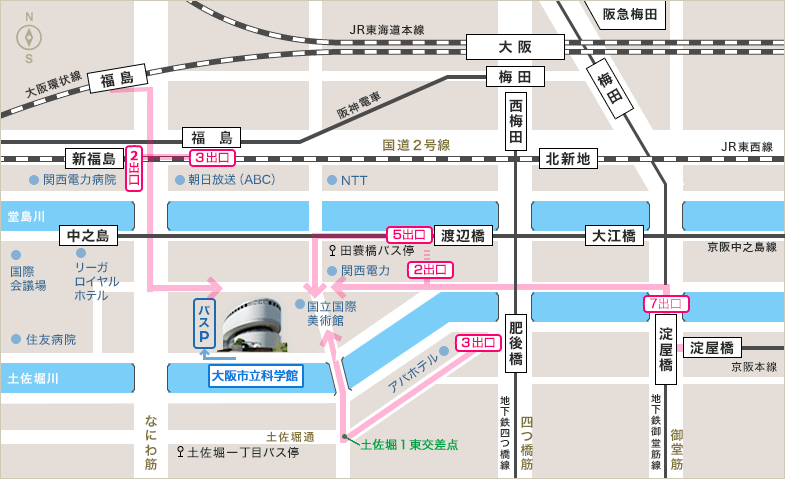 ２．場　所：〒530-0005大阪市北区中之島４-２-１大阪市立科学館　電話：06-6444-5656(代表)Ⅲ．発表内容以上日物教近畿第16027号2016年11月14日会　　員　様日本物理教育学会近畿支部　　　　　　　　　　支 部 長　中田　博保（大阪教育大学）第45回物理教育研究集会　　　　　　　　　実行委員長 小無 啓司（流通科学大学）第45回「物理教育研究集会」のご案内　会員の皆様におかれましては、諸事ご精励のことと拝察いたします。当近畿支部では、2016年度の「物理教育研究集会(発表会)」を下記の要領で開催いたします。ご参加くださいますようお願い申しあげます。記１．日　時：２０１６年１１月２６日（土）　14：00～17：00２．場　所：〒530-0005大阪市北区中之島４-２-１大阪市立科学館　電話：06-6444-5656(代表)Ⅲ．発表内容以上題名発表者アルコール温度計の製作と較正-2016サイエンスフェスタへの出展より-片山 滋、西出 順子、川上　知美、A岡田　萌依、A平松　正子、横川　敬一大阪府立今宮工科高等学校　定時制A大阪府立西成高等学校紙製軸受の転がり抵抗の測定-紙製エコデンレース車両の試作から-片山 滋、A山田　仁史、福島　知彦、横川　敬一　大阪府立今宮工科高等学校　定時制A大阪府立茨木工科高等学校　磁性結晶の演示に用いる安価な磁気構成子の可能性東京大学新領域創成科学研究科　　松浦康平大阪市立科学館中之島科学研究所　斎藤吉彦前期量子論によるサイクロトロン運動の説明大阪教育大学教育学部　中田博保文科系大学一般教養物理入門授業における工夫樋口勝一、武田裕紀追手門学院大学　基盤教育機構3DCGで力学の理解度を上げる試み流通科学大学　商学部　小無 啓司光電効果に関して何を教えるべきか牛尾健一(駿台予備学校)電磁気学を正しく理解するために高橋 憲明　　中之島科学研究所題名発表者アルコール温度計の製作と較正-2016サイエンスフェスタへの出展より-片山 滋、西出 順子、川上　知美、A岡田　萌依、A平松　正子、横川　敬一大阪府立今宮工科高等学校　定時制A大阪府立西成高等学校紙製軸受の転がり抵抗の測定-紙製エコデンレース車両の試作から-片山 滋、A山田　仁史、福島　知彦、横川　敬一　大阪府立今宮工科高等学校　定時制A大阪府立茨木工科高等学校　磁性結晶の演示に用いる安価な磁気構成子の可能性東京大学新領域創成科学研究科　　松浦康平大阪市立科学館中之島科学研究所　斎藤吉彦前期量子論によるサイクロトロン運動の説明大阪教育大学教育学部　中田博保文科系大学一般教養物理入門授業における工夫樋口勝一、武田裕紀追手門学院大学　基盤教育機構3DCGで力学の理解度を上げる試み流通科学大学　商学部　小無 啓司光電効果に関して何を教えるべきか牛尾健一(駿台予備学校)電磁気学を正しく理解するために高橋 憲明　　中之島科学研究所